За даними державної статистики, число  дітей та підлітків, котрі покінчили життя самогубством становить 12,7 % від числа померлих не від природних причин. За кожним таким випадком стоїть особиста трагедія, катастрофа, безвихідь, коли страх перед життям перемагає страх смерті. Причини:-Переживання образи, одинокості, відчужуваності, неможливість бути зрозумілим;-Реальна або уявна втрата батьківської любові, нерозділене кохання, ревнощі;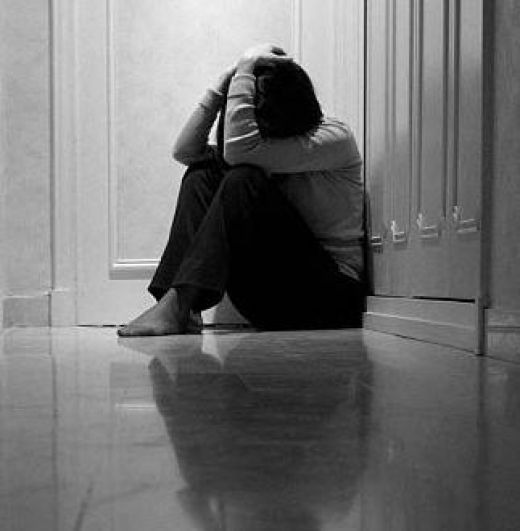 -Переживання пов’язані із смертю одного з батьків, розлученням батьків;-Почуття провини, сорому, образи, незадоволеність собою;-Страх перед ганьбою, приниженням, глузуванням;-Страх перед покаранням;-Любовні невдачі, сексуальні ексцеси, вагітність;-Почуття помсти, погроз, шантажу;-Бажання привернути до себе увагу, викликати жаль, співчуття;-Співчуття або наслідування приятелів, героїв книг, кінофільмів.Ознаки депресії у дітей і підлітків Діти :- сумний настрій, втрата властивої дітям енергії, - втрата апетиту, 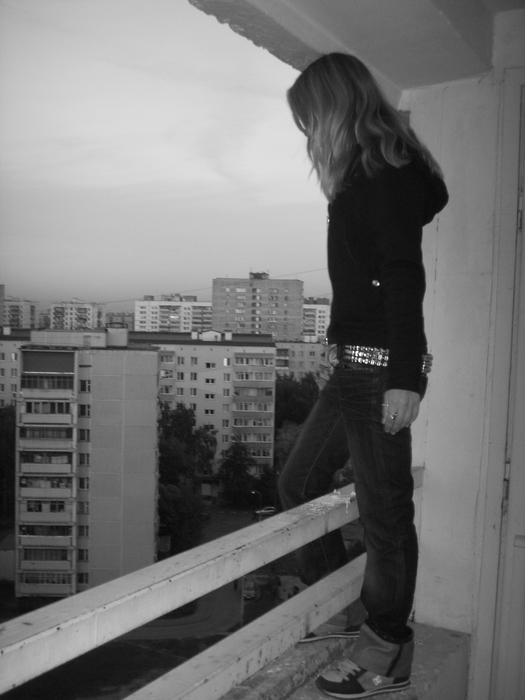 - почуття неповноцінності,-надмірна самокритичність,замкнутість,агресія,- страх невдачі,- погіршення успішності,- негативна самооцінка,- соматичні скарги,- низька фрустраційна толерантність.Підлітки:-сумний настрій, почуття нудьги,втоми,-порушення сну,-надмірна емоційність, погіршення успішності,-замкненість, розсіяність уваги,-агресивна поведінка-здатність до бунту,прогули в школі. Ознаки суїцидальних намірів 1. Попередня спроба самогубства; 2. Усні загрози: деякі суїциденти досить чітко говорять про свої наміри. Існують прямі твердження: "Я не можу цього витримати", "Я не хочу більше жити", "Я хочу покінчити із собою". Часто висловлювання можуть бути замасковані: "Ви не повинні за мене турбуватись", "Скоро, дуже скоро цей біль буде позаду", "Вони дуже скоро пожалкують, коли я їх залишу" і т. п. Усі загрози повинні сприйматися серйозно:1. Зміна в поведінці, токсикоманія, наркоманія, алкоголізм. 2. Проблеми у школі.3. Теми смерті: бажання закінчити своє життя може проявлятись у малюнках, у поезії, щоденнику.Вимоги Вимоги до проведення бесіди з підлітком, які розмірковують про суїцид          Для початку автор не просто прийміть суїцидента як особистість, здатну на самогубство, а й визнайте за  людиною формальне право зробити такий крок. А під час самого діалогу  рекомендується:1. Уважно слухати співрозмовника, тому що підлітки дуже часто страждають від самотності і неможливості вилити перед ким-то свою душу;2. Правильно формулювати запитання, спокійно і дохідливо розпитуючи про суть тривожної ситуації і про те, яка допомога необхідна;3. Не висловлювати здивування від почутого і не засуджувати дитину за будь-які, самі шокуючі висловлювання;4. Не сперечатися і не наполягати на тому, що його біда незначна, йому живеться краще за інших, оскільки висловлювання на кшталт «у всіх є такі самі проблеми» змушують дитину відчувати себе ще більш непотрібним і марним;5. Постаратися змінити романтично-трагедійний ореол уявлень підлітка про власну смерть і в жодному разі  не пропонувати невиправданих утіх, оскільки підлітки часто не здатні прийняти поради, але підкреслити тимчасовий характер проблеми;7.  Одночасно прагнути вселити в підлітка надію, яка, однак, повинна бути реалістичною і спрямованої на зміцнення його сил і можливостей.Пам'ятайте:Цінувати життя молодим людям допомагає любов, розуміння і співчуття; від відчайдушного кроку молодих людей може утримати можливість поговорити по душах з людиною, яка вислухає, поспівчуває і зрозуміє. Підлітковий суїцид:Благання про допомогу, яке ніхто не почув…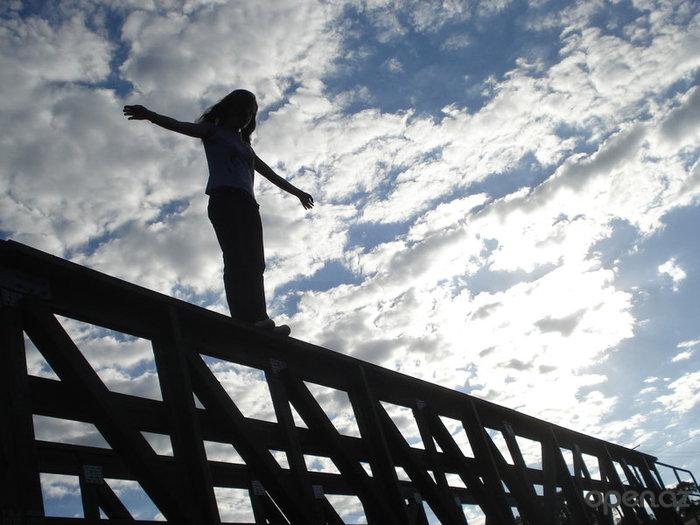 2015 рік